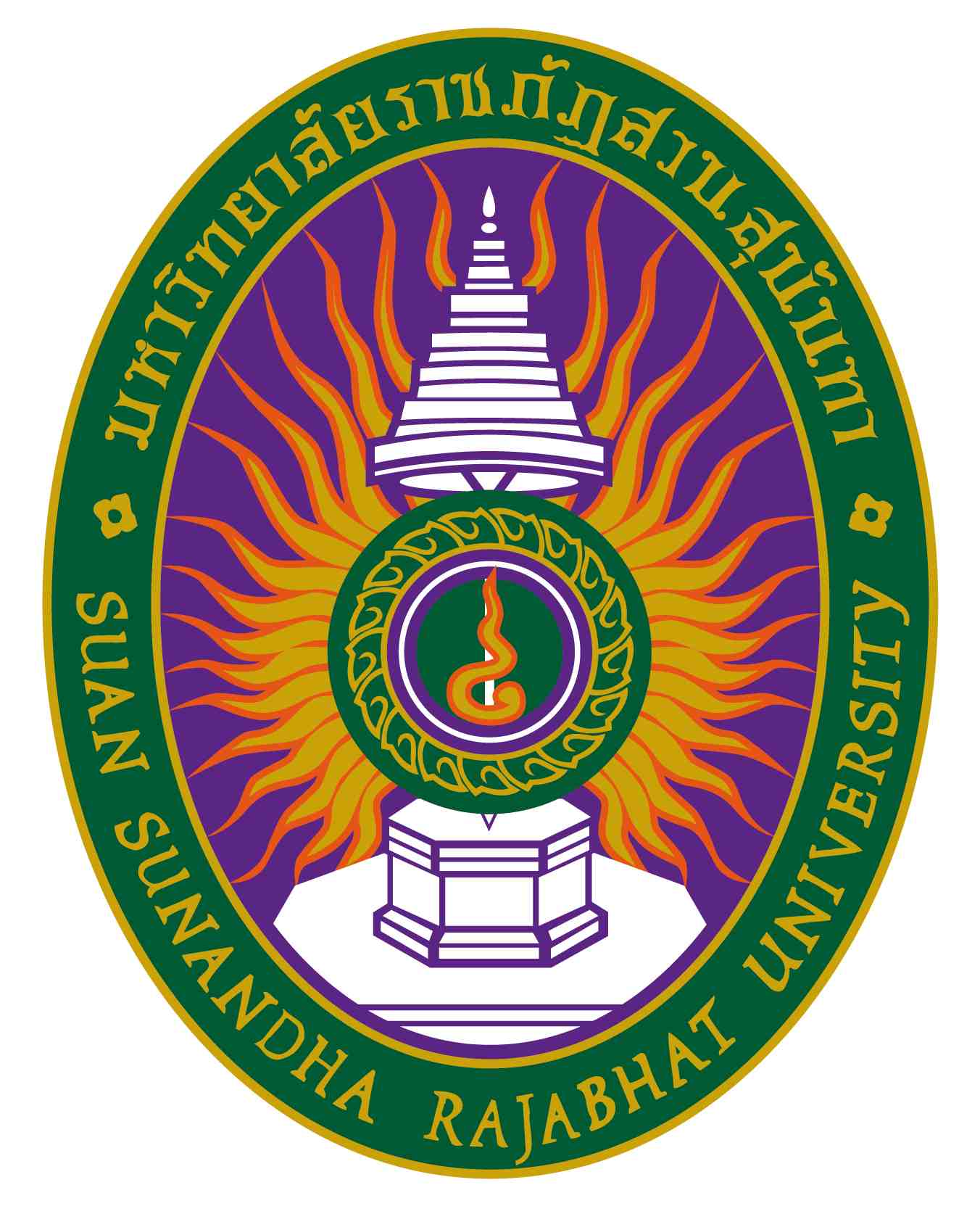 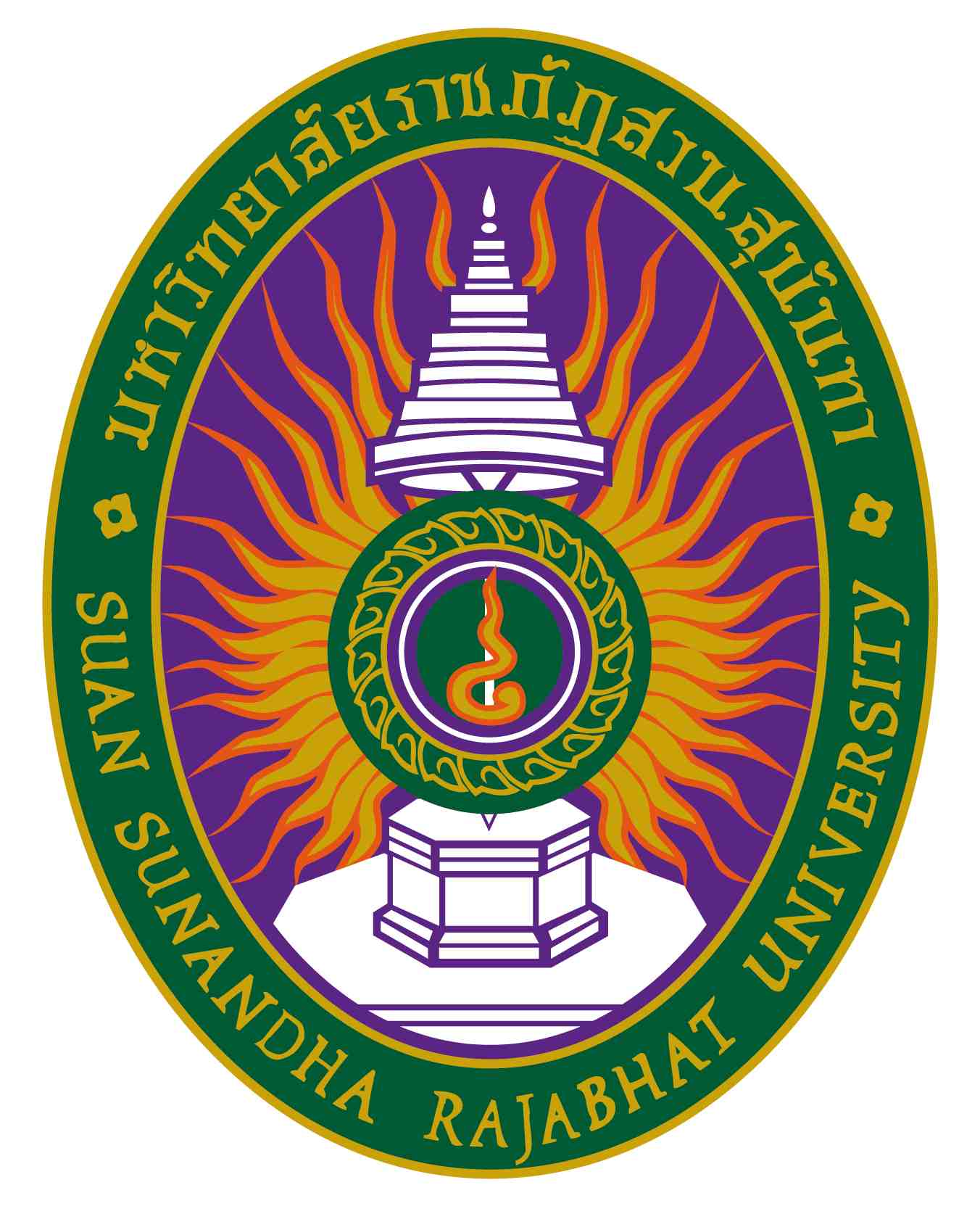 รายละเอียดของรายวิชา(Course Specification)รหัสวิชา POS๓๑๑๐ รายวิชา ระเบียบวิธีวิจัยทางด้านสังคมศาสตร์เบื้องต้นIntroduction to Political Science Research Methodologyสาขาวิชา รัฐศาสตร์  คณะ/วิทยาลัยการเมืองและการปกครอง มหาวิทยาลัยราชภัฏสวนสุนันทาภาคการศึกษา 1 ปีการศึกษา ๒๕๖๔หมวดที่ ๑ ข้อมูลทั่วไป๑. รหัสและชื่อรายวิชา		รหัสวิชา			POS3110ชื่อรายวิชาภาษาไทย	ระเบียบวิธีวิจัยทางด้านสังคมศาสตร์เบื้องต้นชื่อรายวิชาภาษาอังกฤษ	Introduction to Political Science Research Methodology๒. จำนวนหน่วยกิต		๓(๒-๒-๕)		๓. หลักสูตรและประเภทของรายวิชา๓.๑ หลักสูตร    			หลักสูตรรัฐศาสตรบัณฑิต  ๓.๒ ประเภทของรายวิชา  	วิชาแกน๔.อาจารย์ผู้รับผิดชอบรายวิชาและอาจารย์ผู้สอน			๔.๑ อาจารย์ผู้รับผิดชอบรายวิชา	-๔.๒ อาจารย์ผู้สอน		อาจารย์บริบูรณ์ ฉลอง๕.  สถานที่ติดต่อ		อาคาร ๓๗ มหาวิทยาลัยราชภัฏสวนสุนันทา / E – Mail boriboon.ch@ssru.ac.th๖. ภาคการศึกษา / ชั้นปีที่เรียน		๖.๑ ภาคการศึกษาที่ 		๑/ ๖๔ ชั้นปีที่ ๓๖.๒ จำนวนผู้เรียนที่รับได้		ประมาณ ๒๔๙ คน ห้อง 001 ,002 ,003, 004, 802๗. รายวิชาที่ต้องเรียนมาก่อน(Pre-requisite)  (ถ้ามี)	…...............................................................๘. รายวิชาที่ต้องเรียนพร้อมกัน(Co-requisites)(ถ้ามี)	…...............................................................๙. สถานที่เรียน	ห้อง 3734 อาคาร 37 / ห้อง 2831 วิทยาลัยนวัตกรรมและการจัดการ๑๐.วันที่จัดทำหรือปรับปรุง		 วันที่ ๑๕ เดือน มีนาคม พ.ศ. ๒๕๖๒รายละเอียดของรายวิชาครั้งล่าสุดหมวดที่ ๒ จุดมุ่งหมายและวัตถุประสงค์๑. จุดมุ่งหมายของรายวิชา๑.๑ นักศึกษามีความรู้ความเข้าใจเกี่ยวกับ แนวคิด และทฤษฎีเกี่ยวกับระเบียบวิธีวิจัยทางด้านสังคมศาสตร์๑.๒ นักศึกษาสามารถนำความรู้เกี่ยวกับระเบียบวิธีวิจัยทางด้านสังคมศาสตร์ ไปใช้ประโยชน์ในการพัฒนาและแก้ไขปัญหาทางด้านสังคมศาสตร์ได้อย่างถูกต้อง เช่น การสังเกตการณ์ การเก็บรวบรวมข้อมูล การสำรวจและการทดลองการสุ่มตัวอย่าง การสร้างแบบสอบถาม ๑.๓ นักศึกษาสามารถนำเอาความรู้เกี่ยวกับระเบียบวิธีวิจัยทางด้านสังคมศาสตร์ไปใช้ในการศึกษาวิจัยในด้านการศึกษา การทำงาน และอื่นๆ ๒. วัตถุประสงค์ในการพัฒนา/ปรับปรุงรายวิชา	เพื่อให้นักศึกษามีความรู้ความเข้าใจเกี่ยวกับเนื้อหารายวิชา และสามารถนำความรู้ความเข้าใจที่ได้รับไปใช้ในการวินิจฉัย วิเคราะห์เกี่ยวกับเรื่องที่เกี่ยวข้อง ตลอดจนสามารถนำไปใช้ให้เกิดประโยชน์ทั้งต่อตนเองและสังคมส่วนรวม หมวดที่ ๓ ลักษณะและการดำเนินการ๑. คำอธิบายรายวิชาการได้มาซึ่งความรู้ทางสังคมศาสตร์ด้วยวิธีการวิจัย การสังเกตการรวบรวมข้อมูลการสำรวจและการทดลองการสุ่มตัวอย่างการสร้างแบบสอบถามและแนวทางการวิจัยที่เกี่ยวข้องในทางสังคมศาสตร์Acquisition of social science knowledge through research method; observation, data collection, survey and experiment, sampling, questionnaire constructing, and relevant research approaches in in social science๒. จำนวนชั่วโมงที่ใช้ต่อภาคการศึกษา๓. จำนวนชั่วโมงต่อสัปดาห์ที่อาจารย์ให้คำปรึกษาและแนะนำทางวิชาการแก่นักศึกษาเป็นรายบุคคล	(ผู้รับผิดชอบรายวิชาโปรดระบุข้อมูล   ตัวอย่างเช่น  ๑ ชั่วโมง / สัปดาห์)	๓.๑ ปรึกษาด้วยตนเองที่ห้องพักอาจารย์ผู้สอน  ชั้น ๔ อาคาร ๓๗ คณะ/วิทยาลัยนวัตกรรมและการจัดการ	๓.๒ ปรึกษาผ่านโทรศัพท์ที่ทำงาน / มือถือ  หมายเลข ๐๖๒-๓๑๙-๙๕๙๑	๓.๓ ปรึกษาผ่านจดหมายอิเล็กทรอนิกส์ (E-Mail) boriboon.ch@ssru.ac.th           ๓.๔ ปรึกษาผ่านเครือข่ายสังคมออนไลน์ (Facebook/Twitter/Line)           ๓.๕ ปรึกษาผ่านเครือข่ายคอมพิวเตอร์ (Internet/Web board)หมวดที่ ๔ การพัฒนาผลการเรียนรู้ของนักศึกษา๑.คุณธรรม  จริยธรรม๑.๑   คุณธรรม จริยธรรมที่ต้องพัฒนา 	(๑) ผู้เรียนตระหนักในคุณค่าทางด้าน คุณธรรม จริยธรรม มีความซื่อสัตย์สุจริต  	(๒) ผู้เรียนมีวินัย ตรงต่อเวลา และความรับผิดชอบต่อตนเอง  	(๓) ผู้เรียนมีภาวะความเป็นผู้นำและผู้ตามที่ดี สามารถทำงานเป็นทีม สามารถแก้ไขข้อขัดแย้งและลำดับความสำคัญของวิธีการแก้ปัญหาได้ 	(๔) ผู้เรียนเคารพสิทธิ รับฟังความคิดเห็นของผู้อื่น รวมทั้งเคารพในคุณค่าและศักดิ์ศรีของความเป็นมนุษย์	(๕) ผู้เรียนเคารพกฎระเบียบและข้อบังคับต่างๆ ขององค์กรและสังคม๑.๒   วิธีการสอน(๑) อาจารย์ผู้สอนเน้นการตรงต่อเวลาในการเข้าชั้นเรียน การแต่งกาย การส่งงานบุคคลและงานกลุ่ม (๒) อาจารย์ผู้สอนมอบหมายให้นักศึกษาทำงานเป็นกลุ่มเพื่อฝึกการความผู้นำ และฝึกควารับผิดชอบ        ฝึกตนเองในการเคารพและให้เกียรติเพื่อนร่วมงานโดยให้มีการระดมความคิดเห็นในการทำงานกลุ่ม๑.๓    วิธีการประเมินผล(๑) ประเมินจากการตรงต่อเวลาในการเข้าชั้นเรียน การส่งงานตามกำหนดระยะเวลาที่กำหนด (๒) ประเมินจากการทำงานกลุ่มว่าผลลัพธ์ที่ได้มีความคิดสร้างสรรค์หรือไม่ มีปฏิสัมพันธ์ที่ดีรับฟังความคิดเห็นของเพื่อร่วมงานมากน้อยเพียงใด ประเมินจากพฤติกรรมในการเรียนและการสอบ ๒. ความรู้๒.๑   ความรู้ที่ต้องพัฒนา 	(๑) ผู้เรียนมีความรู้ความเข้าใจเกี่ยวกับหลักการ ทฤษฎี และสาระสำคัญการเรียนรู้ในด้านระเบียบวิธีวิจัยทางด้านสังคมศาสตร์ได้อย่างถูกต้อง 	(๒) ผู้เรียนมีความรู้ความเข้าใจในคุณค่าและความสำคัญของระเบียบวิธีวิจัยทางด้านสังคมศาสตร์ภายใต้บริบทการเปลี่ยนแปลงของสภาพการเมือง เศรษฐกิจ และสังคม ที่ส่งผลกระทบต่อกระบวนการบริหาร และการพัฒนาประเทศ๒.๒   วิธีการสอนบรรยาย ปฏิบัติ  อภิปราย การทำงานกลุ่ม การนำเสนอรายงาน  การวิเคราะห์กรณีศึกษา และมอบหมายให้ค้นคว้าหาบทความ ข้อมูลที่เกี่ยวข้อง โดยนำมาสรุปและนำเสนอ และการจัดทำโครงงานเพื่อให้ผู้เรียนได้นำความรู้ที่ได้ศึกษามาใช้  การศึกษาโดยผู้เรียนเป็นศูนย์กลาง รู้จักการการค้นคว้าด้วยตนเองโดยมีอาจารย์เป็นผู้ให้คำแนะนำ (การสอนแนวพี่เลี้ยง  อาจารย์จะทำหน้าที่เป็นพี่เลี้ยงโดยให้นักศึกษาค้นคว้าเนื้อหาที่เกี่ยวกับบทเรียน  โดยมีอาจารย์คอยแนะนำ)๒.๓    วิธีการประเมินผล(๑) ประเมินจากการทดสอบย่อย สอบกลางภาค สอบปลายภาค ด้วยข้อสอบที่เน้นการวัดหลักการและทฤษฏี 	(๒) ประเมินจากรายงานการศึกษาค้นคว้าของนักศึกษา ๓.ทักษะทางปัญญา๓.๑   ทักษะทางปัญญาที่ต้องพัฒนา 	(๑) ผู้เรียนมีความสามารถในการนำองค์ความรู้ การคิดวิเคราะห์อย่างเป็นระบบ 	(๒) ผู้เรียนมีความสามารถในการประเมินสถานการณ์ เพื่อแสวงหาแนวทางที่เหมาะสมกับบริบทของท้องถิ่นและประเทศอย่างมีวิจารณญาณ 	(๓) ผู้เรียนมีความสามารถในการประยุกต์องค์ความรู้ทางวิชาระเบียบวิธีวิจัยทางด้านสังคมศาสตร์ โดยบูรณาการกับศาสตร์อื่นๆที่เกี่ยวข้องได้อย่างเหมาะสม๓.๒   วิธีการสอน(๑) อาจารย์ผู้สอนจัดการเรียนการสอนที่ฝึกทักษะการคิด ทั้งในระดับบุคคลและกลุ่ม (๒) อาจารย์ผู้สอนมอบหมายให้นักศึกษาทำรายงาน และนำเสนอรายงาน (๓) อาจารย์ผู้สอนให้นักศึกษาวิเคราะห์เนื้อหาของวิชาระเบียบวิธีวิจัยทางด้านสังคมศาสตร์ในชั้นเรียนทุกครั้งก่อนเริ่มการเรียนการสอน ๓.๓    วิธีการประเมินผล(๑) ประเมินจากการเขียนรายงานของนักศึกษา และการนำเสนอผลงาน (๒) ประเมินจากแบบทดสอบท้ายบทเรียน (๓) ประเมินจากการวิเคราะห์ข่าวอย่างมีเหตุมีผล๔. ทักษะความสัมพันธ์ระหว่างบุคคลและความรับผิดชอบ๔.๑   ทักษะความสัมพันธ์ระหว่างบุคคลและความรับผิดชอบที่ต้องพัฒนา 	(๑) ผู้เรียนมีความสามารถในการทำงานร่วมกันเป็นกลุ่ม สามารถแลกเปลี่ยนและรับฟังความคิดเห็นที่แตกต่าง มีความรับผิดชอบต่อตนเองและเพื่อนร่วมงาน  	(๒) ผู้เรียนมีความสามารถแสดงความคิดเห็นต่อสาธารณชน แสดงถึงภาวะความเป็นผู้นำในการแก้ไขปัญหาต่างๆ และสามารถแสดงบทบาทในสถานะสมาชิกของกลุ่มเพื่อร่วมกันขับเคลื่อนชุมชนและท้องถิ่นให้มีการพัฒนาอย่างเหมาะสม  	(๓) ผู้เรียนมีความรับผิดชอบในการกระทำของตนเองและสังคมสามารถปรับตัวเข้ากับสถานการณ์และวัฒนธรรมองค์กร ตลอดจนมีมนุษยสัมพันธ์อันดีต่อผู้อื่น  	(๔) ผู้เรียนมีความกระตือรือล้นต่อการพัฒนาการเรียนรู้ในวิชาชีพของตนอย่างต่อเนื่อง๔.๒   วิธีการสอน(๑) อาจารย์ผู้สอนจัดการเรียนการสอนที่เน้นการทำงานเป็นกลุ่มมอบหมายงานรายกลุ่มและงานที่ต้องมีปฏิสัมพันธ์ระหว่างบุคคล (๒) อาจารย์ผู้สอนสอดแทรกประสบการณ์จริงระหว่างการเรียนการสอน ในเรื่องความรับผิดชอบ การมีมนุษย์สัมพันธ์ การเข้าใจวัฒนธรรมองค์กร ฯลฯ ๔.๓    วิธีการประเมินผล(๑) ประเมินจากพฤติกรรมและการแสดงออกขณะทำกิจกรรมกลุ่ม ประเมินจากความรับผิดชอบในหน้าที่ที่ได้รับมอบหมาย ประเมินจากเพื่อนร่วมชั้น ประเมินจากประสิทธิภาพและประสิทธิผลของผลงาน ๕. ทักษะการวิเคราะห์เชิงตัวเลข การสื่อสาร และการใช้เทคโนโลยีสารสนเทศ๕.๑   ทักษะการวิเคราะห์เชิงตัวเลข การสื่อสาร และการใช้เทคโนโลยีสารสนเทศที่ต้องพัฒนา 	(๑) ผู้เรียนมีทักษาการใช้เครื่องมืออุปกรณ์เทคโนโลยีสารสนเทศที่ทันสมัยประกอบการศึกษาในรายวิชาที่เกี่ยวข้อง  	(๒) ผู้เรียนสามารถสื่อสารและนำเสนอหลักทฤษฎีประกอบปัญหาข้อเท็จจริงที่เกิดขึ้นได้อย่างถูกต้อง  	(๓) ผู้เรียนสามารถเลือกรูปแบบการนำเสนอข้อมูลโดยประยุกต์ใช้ระบบสารสนเทศได้อย่างเหมาะสม๕.๒   วิธีการสอน(๑) มอบหมายงานให้ศึกษาค้นคว้าด้วยตนเอง จาก website สื่อการสอน e-learning (๒) นำเสนอโดยใช้รูปแบบและเทคโนโลยีที่เหมาะสม๕.๓    วิธีการประเมินผล(๑) ประเมินจากการนำเสนอด้วยสื่อเทคโนโลยีสารสนเทศ     	(๒) การมีส่วนร่วมในการอภิปรายและวิธีการอภิปรายในห้องเรียน๖. ด้านอื่นๆ(๑) ……………………………………………………………………..…………………………………(๒)  ……………………………………………………………………..…………………………………(๓)  ……………………………………………………………………..…………………………………(๔)  ……………………………………………………………………..…………………………………(๕)  ……………………………………………………………………..…………………………………หมายเหตุสัญลักษณ์ 	หมายถึง	ความรับผิดชอบหลัก สัญลักษณ์ 	หมายถึง	ความรับผิดชอบรอง เว้นว่าง	หมายถึง	ไม่ได้รับผิดชอบซึ่งจะปรากฎอยู่ในแผนที่แสดงการกระจายความรับผิดชอบมาตรฐานผลการเรียนรู้จากหลักสูตรสู่รายวิชา (Curriculum Mapping)หมวดที่ ๕ แผนการสอนและการประเมินผลแผนการสอน๒. แผนการประเมินผลการเรียนรู้( ระบุวิธีการประเมินผลการเรียนรู้หัวข้อย่อยแต่ละหัวข้อตามที่ปรากฏในแผนที่แสดงการกระจายความรับผิดชอบของรายวิชา(Curriculum Mapping) ตามที่กำหนดในรายละเอียดของหลักสูตรสัปดาห์ที่ประเมินและสัดส่วนของการประเมิน)หมวดที่ ๖ ทรัพยากรประกอบการเรียนการสอน๑. ตำราและเอกสารหลัก๑)  ชไมพร กาญจนกิจสกุล, ระเบียบวิธีวิจัยทางสังคมศาสตร์๒)  วรัญญา ภัทรสุข,  ระเบียบวิธีวิจัยทางสังคมศาสตร์          ๓)   สุมาลี ไชยสุภรากุล,  ระเบียบวิธีวิจัยทางสังคมศาสตร์          ๔)  สุชาติ ประสิทธิ์รัฐสินธุ์, ระเบียบวิธีการวิจัยทางสังคมศาสตร์๕)  พิษณุ  เสงี่ยมพงษ์ม, วิธีวิจัยทางรัฐศาสตร์ : การประยุกต์ใช้และตัวอย่าง๖)  สุรพล พรมกุล,  ระเบียบวิธีวิจัยทางรัฐศาสตร์ (RESEARCH METHOD LOGY)๗)  รศ.ดร.พลศักดิ์ จิรไกรศิริและคณะ,  การวิเคราะห์การเมืองและระเบียบวิธีวิจัยทางรัฐศาสตร์ (มสธ.)๘) รศ.ดร.ธงชัย วงศ์ชัยสุวรรณและคณะ, การวิเคราะห์การเมืองและระเบียบวิธีวิจัยทางรัฐศาสตร์ (มสธ.)๒.เอกสารและข้อมูลสำคัญ๑)  วิทยานิพนธ์ทางด้านสังคมศาสตร์ (รัฐศาสตร์)	๒)  ภาคนิพนธ์ทางด้านสังคมศาสตร์ (รัฐศาสตร์)	๓)  สารนิพนธ์ทางด้านสังคมศาสตร์ (รัฐศาสตร์)๓. เอกสารและข้อมูลแนะนำ๑)   สำนักงานคณะกรรมการวิจัยแห่งชาติ (วช.)  เว็บไซท์ https://nrct.go.th/home ๒)  ห้องสมุดของมหาวิทยาลัยทั้งในและต่างประเทศ เช่น https://www.car.chula.ac.th/ https://library.tu.ac.th/  http://www.nida.ac.th/th/index.php/nida-library  อิ่นๆ ๓)  วารสารเกี่ยวกับงานวิจัยของมหาวิทยาลัยทั่วไป หมวดที่ ๗ การประเมินและปรับปรุงการดำเนินการของรายวิชา๑. กลยุทธ์การประเมินประสิทธิผลของรายวิชาโดยนักศึกษา		ให้นักศึกษาประเมินประสิทธิผลของรายวิชา ได้แก่ วิธีการสอน การจัดกิจกรรมในและนอกห้องเรียน และสิ่งสนับสนุนการเรียนการสอนของอาจารย์ ซึ่งมีผลกระทบต่อการเรียนรู้ และผลการเรียนรู้ที่ได้รับพร้อมข้อเสนอแนะเพื่อการปรับปรุงอาจารย์และแนวทางการเรียนการสอนแบบ ผู้เรียนเป็นศูนย์กลาง๒. กลยุทธ์การประเมินการสอน		ประเมินโดยวิทยาลัยนวัตกรรมและการจัดการโดยมีการแต่งตั้งคณะกรรมการประเมิน หรือจากการสังเกตการสอนโดยอาจารย์ผู้ควบคุมดูแลรายวิชา และผลการเรียนของนักศึกษา๓. การปรับปรุงการสอน		วิทยาลัยนวัตกรรมและการจัดการกำหนดให้อาจารย์ผู้สอนหรืออาจารย์ผู้ควบคุมดูแลรายวิชานั้นทบทวนและปรับปรุงกลยุทธ์และวิธีการสอนจากผลการประเมินประสิทธิภาพของรายวิชา แล้วจัดทำรายงานเมื่อสอนจบภาคเรียน๔. การทวนสอบมาตรฐานผลสัมฤทธิ์ของนักศึกษาในรายวิชา	ในระหว่างกระบวนการสอนรายวิชา มีการทวนสอบผลสัมฤทธิ์ในรายหัวข้อ ตามที่คาดหวังจากการเรียนรู้ในวิชา ได้จาก การสอบถามนักศึกษา หรือการสุ่มตรวจผลงานของนักศึกษา รวมถึงพิจารณาจากผลการทดสอบย่อย และหลังการออกผลการเรียนรายวิชา มีการทวนสอบผลสัมฤทธิ์โดยรวมในรายวิชา เช่นการสอบ pre-test และ post-test ๕. การดำเนินการทบทวนและการวางแผนปรับปรุงประสิทธิผลของรายวิชา	สาขามีระบบการทบทวนประสิทธิผลของรายวิชา โดยพิจารณาจากผลการประเมินการสอนโดยนักศึกษา การรายงานรายวิชาโดยอาจารย์ผู้สอน หลังการทบทวนประสิทธิผลของรายวิชา อาจารย์ผู้สอนรับผิดชอบในการทบทวนเนื้อหาที่สอนและกลยุทธ์การสอนที่ใช้ และนำเสนอแนวทางในการปรับปรุงและพัฒนาในรายงานรายวิชา เสนอต่อที่ประชุมอาจารย์ประจำหลักสูตรพิจารณาให้ความคิดเห็นและสรุปวางแผนพัฒนาปรับปรุงพร้อมนำเสนอวิทยาลัยนวัตกรรมและการจัดการ เพื่อใช้ในการสอนครั้งต่อไป***********************แผนที่แสดงการกระจายความรับผิดชอบมาตรฐานผลการเรียนรู้จากหลักสูตรสู่รายวิชา (Curriculum Mapping)ตามที่ปรากฏในรายละเอียดของหลักสูตร (Program Specification) มคอ. ๒ความรับผิดชอบในแต่ละด้านสามารถเพิ่มลดจำนวนได้ตามความรับผิดชอบบรรยาย(ชั่วโมง)สอนเสริม(ชั่วโมง)การฝึกปฏิบัติ/งานภาคสนาม/การฝึกงาน(ชั่วโมง)การศึกษาด้วยตนเอง(ชั่วโมง)บรรยาย ๖๐ ชั่วโมง
ต่อภาคการศึกษาสอนเสริมตามความต้องการของนักศึกษาเฉพาะราย-การศึกษาด้วยตนเอง ๖ ชั่วโมงต่อสัปดาห์สัปดาห์ที่หัวข้อ/รายละเอียดจำนวน(ชม.)กิจกรรมการเรียน การสอน/สื่อที่ใช้ ผู้สอน๑แนะนำรายวิชา วิธีการศึกษา 
การประเมินผล หนังสือและ 
เอกสารประกอบการสอน๓บรรยาย ถาม-ตอบคำถาม/PPT/อ.บริบูรณ์ ฉลองและคณะ๒ความรู้เบื้องต้นเกี่ยวกับการวิจัย๓บรรยาย ถาม-ตอบคำถาม/PPT/ อ.บริบูรณ์ ฉลองและคณะ๓ขั้นตอนสำคัญของการวิจัย๓บรรยาย ถาม-ตอบคำถาม/PPT/ อ.บริบูรณ์ ฉลองและคณะ๔การกำหนดคำถามการวิจัย๓บรรยาย ถาม-ตอบคำถาม/PPT/ อ.บริบูรณ์ ฉลองและคณะ๕การทบทวนองค์ความรู้๓บรรยาย ถาม-ตอบคำถาม/PPT/ อ.บริบูรณ์ ฉลองและคณะ๖ตัวแปรและสมมุติฐานในการวิจัย๓บรรยาย ถาม-ตอบคำถาม/PPTอ.บริบูรณ์ ฉลองและคณะ๗กรอบแนวคิดในการวิจัย๓บรรยาย ถาม-ตอบคำถาม/PPT/ อ.บริบูรณ์ ฉลองและคณะ๘ประชากรกลุ่มตัวอย่าง และการเลือกตัวอย่าง๓บรรยาย ถาม-ตอบคำถาม/PPT/อ.บริบูรณ์ ฉลองและคณะ๙เครื่องมือการวิจัย๓-อ.บริบูรณ์ ฉลอง๑๐การตรวจสอบคุณภาพเครื่องมือ
การวิจัย๓บรรยาย ถาม-ตอบคำถาม/PPT/อ.บริบูรณ์ ฉลองและคณะ๑๑การเก็บรวบรวมข้อมูล๓บรรยาย ถาม-ตอบคำถาม/PPT/อ.บริบูรณ์ ฉลองและคณะ๑๒การวิเคราะห์ข้อมูล การอภิปรายผล และการให้ข้อเสนอแนะ๓บรรยาย ถาม-ตอบคำถาม/PPT/อ.บริบูรณ์ ฉลองและคณะ๑๓การนำเสนอผลการวิจัย๓บรรยาย ถาม-ตอบคำถาม/PPT/อ.บริบูรณ์ ฉลองและคณะ๑๔จริยธรรมและจรรยาบรรณในการทำวิจัย๓บรรยาย ถาม-ตอบคำถาม/PPT/อ.บริบูรณ์ ฉลองและคณะ๑๕นำเสนองานวิจัย๓บรรยาย ถาม-ตอบคำถาม/PPT/อ.บริบูรณ์ ฉลองและคณะ๑๖นำเสนองานวิจัย และทบทวนก่อนสอบ๓บรรยาย ถาม-ตอบคำถาม/PPT/อ.บริบูรณ์ ฉลองและคณะ๑๗สอบปลายภาค๓อ.บริบูรณ์ ฉลองผลการเรียนรู้วีธีการประเมินผลการเรียนรู้สัปดาห์ที่ประเมินสัดส่วนของการประเมินผล๑.๑-๑.๒งานที่ได้รับมอบหมาย๑-๘,๑๐-๑๕๒๐๑.๑-๑.๓สอบกลางภาค๙๒๐๑.๑-๑.๗รายงานกลุ่ม๑๔-๑๕๒๐๑.๔-๑.๗สอบปลายภาค๑๖๔๐รายวิชาคุณธรรม จริยธรรมคุณธรรม จริยธรรมคุณธรรม จริยธรรมคุณธรรม จริยธรรมคุณธรรม จริยธรรมความรู้ความรู้ทักษะทางปัญญาทักษะทางปัญญาทักษะทางปัญญาทักษะความสัมพันธ์ระหว่างบุคคลและความรับผิดชอบระหว่างบุคคลและความรับผิดชอบทักษะความสัมพันธ์ระหว่างบุคคลและความรับผิดชอบระหว่างบุคคลและความรับผิดชอบทักษะความสัมพันธ์ระหว่างบุคคลและความรับผิดชอบระหว่างบุคคลและความรับผิดชอบทักษะความสัมพันธ์ระหว่างบุคคลและความรับผิดชอบระหว่างบุคคลและความรับผิดชอบทักษะการวิเคราะห์เชิงตัวเลข การสื่อสาร และการใช้เทคโนโลยีสารสนเทศเชิงตัวเลข การสื่อสารและการใช้เทคโนโลยีสารสนเทศทักษะการวิเคราะห์เชิงตัวเลข การสื่อสาร และการใช้เทคโนโลยีสารสนเทศเชิงตัวเลข การสื่อสารและการใช้เทคโนโลยีสารสนเทศทักษะการวิเคราะห์เชิงตัวเลข การสื่อสาร และการใช้เทคโนโลยีสารสนเทศเชิงตัวเลข การสื่อสารและการใช้เทคโนโลยีสารสนเทศทักษะด้านอื่น ๆรายวิชาความรับผิดชอบหลัก                                                        ความรับผิดชอบรองความรับผิดชอบหลัก                                                        ความรับผิดชอบรองความรับผิดชอบหลัก                                                        ความรับผิดชอบรองความรับผิดชอบหลัก                                                        ความรับผิดชอบรองความรับผิดชอบหลัก                                                        ความรับผิดชอบรองความรับผิดชอบหลัก                                                        ความรับผิดชอบรองความรับผิดชอบหลัก                                                        ความรับผิดชอบรองความรับผิดชอบหลัก                                                        ความรับผิดชอบรองความรับผิดชอบหลัก                                                        ความรับผิดชอบรองความรับผิดชอบหลัก                                                        ความรับผิดชอบรองความรับผิดชอบหลัก                                                        ความรับผิดชอบรองความรับผิดชอบหลัก                                                        ความรับผิดชอบรองความรับผิดชอบหลัก                                                        ความรับผิดชอบรองความรับผิดชอบหลัก                                                        ความรับผิดชอบรองความรับผิดชอบหลัก                                                        ความรับผิดชอบรองความรับผิดชอบหลัก                                                        ความรับผิดชอบรองความรับผิดชอบหลัก                                                        ความรับผิดชอบรองหมวดวิชาศึกษาทั่วไป๑๒๓๔๕๑๒๑๒๓๑๒๓๔๑๒๓รหัสวิชา POS๓๑๑๐ชื่อรายวิชา 
ระเบียบวิธีวิจัยเบื้องต้นทางด้านสังคมศาสตร์Introduction to Political Science Research Methodology